NAME:_____________________________	Exposure window= ___/___/____ to ___/___/____Giardiasis Questionnaire(Giardia intestinalis)Illness History and Medical CareY N DK Was patient ill with Giardia?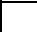 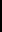 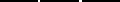 *If NO, please go to the Transmission/Preventions Section. Else, please continue with the sequence of questions. Bloating or gas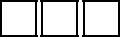  Abdominal cramps or pain Weight loss  Nausea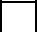 Potential Sources of ExposureDuring the 30 days prior to illness: Exposure window= ___/___/____ to ___/___/____Travel HistoryY N DK Did you travel or live outside of the United States during the 30 days before the illness began?Location:___________________ Departure: ___ /___ /___	Return: ___ /___ /___Location: __________________ Departure: ___ /___ /___	Return: ___ /___ /___ Did you travel or live outside of New York State during the 30 days before the illness began?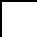 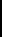 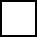 Giardiasis Questionnaire	P a g e  | 1	Last Reviewed 3/26/14Y N DK Do you know anyone else who has had similar symptoms in the 7 days before or after your illness?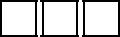 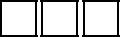 Laboratory DataGiardiasis Questionnaire	P a g e  | 2	Last Reviewed 3/26/14NAME:_____________________________	Exposure window= ___/___/____ to ___/___/____Education and CounselingWash hands with soap and running water for at least 20 seconds before eating, after going to the bathroom, handling soiled diapers, or touching animals or their manure. Do not use recreational water venues when ill with diarrhea (e.g: swimming in or entering the water at pools, spas, interactive fountains, lakes, rivers or oceans). People with diarrhea caused by giardiasis should not use recreational water venues for 2 weeks after symptoms resolve. People with diarrhea should be excluded from childcare, food handling and direct patient care, until their symptoms have resolved. Avoid drinking un-boiled or untreated water when hiking, traveling in developing countries or wherever the water quality is unknown. Bringing water to a full, rolling boil, for 1 minute is sufficient to kill giardiasis. Safer sex measures, such as the use of condoms and dental dams for oral/anal contact, may help prevent infection. Thoroughly wash all fresh fruits and vegetables prior to consumption. Additional Case InformationY N DK Did you swim in or swallow water from a pond, lake, stream or spring?In the 30 days prior to illness did you eat:Giardiasis Questionnaire	P a g e  | 3	Last Reviewed 3/26/14NAME:_____________________________	Exposure window= ___/___/____ to ___/___/____In the 30 days prior to illness did you eat:Date Eaten__/__/__ __/__/__ __/__/__ __/__/__ __/__/____/__/__ __/__/__ __/__/__ __/__/__ __/__/__During the 30 days prior to illness:Y N DKDid you have direct contact with any farm animals?If yes, Type: ______________________Location: ___________________ Date: __/__/__  Did you visit a farm, petting zoo and/or fair at which there were animals?If yes, Name:  _____________________Location: ___________________ Date: __/__/__Giardiasis Questionnaire	P a g e  | 4	Last Reviewed 3/26/14CommentsGiardiasis Questionnaire	P a g e  | 5	Last Reviewed 3/26/14Y N DKDiarrheaDate of onset of diarrhea:  ____/____/_______ Duration of diarrhea (days): _____Location:__________________ Departure: ___ /___ /___Location:__________________ Departure: ___ /___ /___Location:__________________ Departure: ___ /___ /___Location:__________________ Departure: ___ /___ /___Location:__________________ Departure: ___ /___ /___Location:__________________ Departure: ___ /___ /___Location:__________________ Departure: ___ /___ /___Return: ___ /___ /___Return: ___ /___ /___Location: __________________ Departure: ___ /___ /___Location: __________________ Departure: ___ /___ /___Location: __________________ Departure: ___ /___ /___Location: __________________ Departure: ___ /___ /___Location: __________________ Departure: ___ /___ /___Location: __________________ Departure: ___ /___ /___Location: __________________ Departure: ___ /___ /___Return: ___ /___ /___Return: ___ /___ /___Did you travel or live outside of the county during the 30 days before the illness began?Did you travel or live outside of the county during the 30 days before the illness began?Did you travel or live outside of the county during the 30 days before the illness began?Did you travel or live outside of the county during the 30 days before the illness began?Did you travel or live outside of the county during the 30 days before the illness began?Did you travel or live outside of the county during the 30 days before the illness began?Did you travel or live outside of the county during the 30 days before the illness began?Did you travel or live outside of the county during the 30 days before the illness began?Location:__________________ Departure: ___ /___ /___Location:__________________ Departure: ___ /___ /___Location:__________________ Departure: ___ /___ /___Location:__________________ Departure: ___ /___ /___Location:__________________ Departure: ___ /___ /___Location:__________________ Departure: ___ /___ /___Location:__________________ Departure: ___ /___ /___Return: ___ /___ /___Return: ___ /___ /___Location: __________________ Departure: ___ /___ /___Location: __________________ Departure: ___ /___ /___Location: __________________ Departure: ___ /___ /___Location: __________________ Departure: ___ /___ /___Location: __________________ Departure: ___ /___ /___Location: __________________ Departure: ___ /___ /___Location: __________________ Departure: ___ /___ /___Return: ___ /___ /___Return: ___ /___ /___Drinking WaterDrinking WaterY N DKY N DKDid you drink any untreated water?Did you drink any untreated water?Did you drink any untreated water?What are your primary sources of drinking waterWhat are your primary sources of drinking waterWhat are your primary sources of drinking waterWhat are your primary sources of drinking waterWhat are your primary sources of drinking water(check all that apply)?(check all that apply)?Private well: How is the water treated:Private well: How is the water treated:Private well: How is the water treated:Private well: How is the water treated:FiltrationFiltrationDisinfectionDisinfectionNot treatedUnknownMunicipalMunicipalBottled waterPond/lake/riverPond/lake/riverPond/lake/riverOtherSpecify: ____________________Specify: ____________________Specify: ____________________NAME:_____________________________NAME:_____________________________NAME:_____________________________NAME:_____________________________NAME:_____________________________NAME:_____________________________NAME:_____________________________NAME:_____________________________NAME:_____________________________NAME:_____________________________NAME:_____________________________NAME:_____________________________Exposure window= ___/___/____ to ___/___/____Exposure window= ___/___/____ to ___/___/____Exposure window= ___/___/____ to ___/___/____Transmission/PreventionTransmission/PreventionY N DKY N DKY N DKY N DKY N DKY N DKY N DKY N DKY N DKY N DKY N DKY N DKDid you have contact with a person attending a daycare?Did you have contact with a person attending a daycare?Did you have contact with a person attending a daycare?Did you have contact with a person attending a daycare?Did you have contact with a person attending a daycare?Did you have contact with a person attending a daycare?Did you have contact with a person attending a daycare?Did you have contact with a person attending a daycare?Did you have contact with a person attending a daycare?Did you have contact with a person attending a daycare?Did you have contact with a person attending a daycare?Did you have contact with a person attending a daycare?Do you work/volunteer:Do you work/volunteer:Do you work/volunteer:Do you work/volunteer:Do you work/volunteer:Do you work/volunteer:Do you work/volunteer:Do you work/volunteer:Do you work/volunteer:Do you work/volunteer:Do you work/volunteer:Do you work/volunteer:NameLocationLast date attendedDaycare/preschoolDaycare/preschoolDaycare/preschoolDaycare/preschoolDaycare/preschoolDaycare/preschoolDaycare/preschool__________________________________________/____/_______Food serviceFood service__________________________________________/____/_______Prepare food for anPrepare food for anPrepare food for anPrepare food for anPrepare food for anPrepare food for anPrepare food for anPrepare food for an__________________________________________/____/_______event or gatheringevent or gatheringevent or gatheringevent or gatheringevent or gatheringHealthcare settingHealthcare settingHealthcare settingHealthcare settingHealthcare setting__________________________________________/____/_______Camp facilityCamp facilityCamp facility________________________________________/____/_______(day or overnight)(day or overnight)(day or overnight)(day or overnight)Do you reside in or attend:Do you reside in or attend:Do you reside in or attend:Do you reside in or attend:Do you reside in or attend:Do you reside in or attend:Do you reside in or attend:Do you reside in or attend:Do you reside in or attend:Do you reside in or attend:Do you reside in or attend:Do you reside in or attend:Long term care facilityLong term care facilityLong term care facilityLong term care facilityLong term care facilityLong term care facilityLong term care facilityLong term care facility__________________________________________/____/_______Other residential facilityOther residential facilityOther residential facilityOther residential facilityOther residential facilityOther residential facilityOther residential facilityOther residential facilityOther residential facilityOther residential facility__________________________________________/____/_______Daycare/preschoolDaycare/preschoolDaycare/preschoolDaycare/preschoolDaycare/preschoolDaycare/preschoolDaycare/preschool__________________________________________/____/_______Camp facilityCamp facilityCamp facility________________________________________/____/_______(day or overnight)(day or overnight)(day or overnight)(day or overnight)NameRelationshipAgeOnset DateDiarrheaTestedY N DKY N DK_________________________________________  ____/____/___________  ____/____/_______________________________________________  ____/____/___________  ____/____/_______________________________________________  ____/____/___________  ____/____/_______________________________________________  ____/____/___________  ____/____/______CollectionAnalysisSpecimenTest TypeResultInterpretationAccession NumberDateDateSourceY N DKAny work or school restrictionsAny work or school restrictionsAny work or school restrictionsIf yes, specify _____________________If yes, specify _____________________Advised of appropriate precautions?Advised of appropriate precautions?Advised of appropriate precautions?If yes, how:TelephoneMailed letterMailed fact sheetIn personInternetInvestigated by: ________________________  Date investigated: ____/____/________Investigated by: ________________________  Date investigated: ____/____/________Investigated by: ________________________  Date investigated: ____/____/________Investigated by: ________________________  Date investigated: ____/____/________Investigated by: ________________________  Date investigated: ____/____/________Investigation status:PendingOngoingCompletedTypeNameLocationDates1._____________________________________________________________________________2. _______________2. _____________________________________________________________________________3. _______________3. _____________________________________________________________________________Y N DKBrand/TypeWhere Purchased/EatenPurchase DateDate EatenRaw vegetables_____________________________/__/____/__/_______________________________/__/____/__/_______________________________/__/____/__/_______________________________/__/____/__/__Prepackaged fresh vegetables/salads_____________________________/__/____/__/__Y N DKBrand/TypeWhere Purchased/EatenPurchase DateRaw fruits______________________________/__/________________________________/__/________________________________/__/________________________________/__/________________________________/__/__Grocery Shopping Locations: During the 30 days prior to illnessGrocery Shopping Locations: During the 30 days prior to illnessGrocery Shopping Locations: During the 30 days prior to illnessTypeNameLocationMember CardY N DK1. ________________________________________________________________________________________________________2. ________________________________________________________________________________________________________3. ________________________________________________________________________________________________________4. ________________________________________________________________________________________________________5. ________________________________________________________________________________________________________Food Eaten Outside the Home: During the 30 days prior to illnessFood Eaten Outside the Home: During the 30 days prior to illnessFood Eaten Outside the Home: During the 30 days prior to illnessTypeNameLocationDining Dates1._______________________________________________________________   __/__/_____________________   __/__/__2._______________________________________________________________   __/__/_____________________   __/__/__3._______________________________________________________________   __/__/_____________________   __/__/__4._________________________________________________________________/__/__5._________________________________________________________________/__/__NAME:_____________________________NAME:_____________________________NAME:_____________________________NAME:_____________________________Exposure window= ___/___/____ to ___/___/____Exposure window= ___/___/____ to ___/___/____Exposure window= ___/___/____ to ___/___/____Exposure window= ___/___/____ to ___/___/____Exposure window= ___/___/____ to ___/___/____Exposure window= ___/___/____ to ___/___/____Case Completion InformationCase Completion InformationCase Completion InformationCase Completion InformationCase report complete?Yes    NoYes    NoUnknownDate case report complete:Date case report complete:Date case report complete:____/____/____________/____/________Person completing case report:Person completing case report:Person completing case report:____________Primary reason for missing data (please pick one):Primary reason for missing data (please pick one):Primary reason for missing data (please pick one):Primary reason for missing data (please pick one):Primary reason for missing data (please pick one):Deceased/no proxyDeceased/no proxyIncarceratedInvalid contact informationInvalid contact informationInvalid contact informationInvalid contact informationLost to follow-upLost to follow-upNo provider for follow-up (i.e,. Red Cross, fertility, insurances, blood banks)No provider for follow-up (i.e,. Red Cross, fertility, insurances, blood banks)No provider for follow-up (i.e,. Red Cross, fertility, insurances, blood banks)No provider for follow-up (i.e,. Red Cross, fertility, insurances, blood banks)No provider for follow-up (i.e,. Red Cross, fertility, insurances, blood banks)No provider for follow-up (i.e,. Red Cross, fertility, insurances, blood banks)No provider for follow-up (i.e,. Red Cross, fertility, insurances, blood banks)No provider for follow-up (i.e,. Red Cross, fertility, insurances, blood banks)No response from provider (DDL sent or provider called)No response from provider (DDL sent or provider called)No response from provider (DDL sent or provider called)No response from provider (DDL sent or provider called)No response from provider (DDL sent or provider called)No response from provider (DDL sent or provider called)No response from provider (DDL sent or provider called)Patient refusedPatient refusedPatient refusedPhysician/Doctor Letter/Medical RecordPhysician/Doctor Letter/Medical RecordPhysician/Doctor Letter/Medical RecordPhysician/Doctor Letter/Medical RecordPhysician/Doctor Letter/Medical RecordProxy InterviewProxy Interview